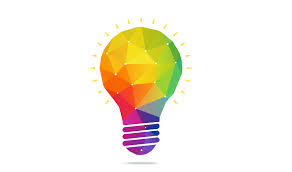 IDC4O/4UAssignment #1 - Course/Focus ProposalThings to include in the final proposal submission:Course Name and Code (i.e. IDC4U – The Wonders of Sports Psychology; IDC4O – A Dungeon Master’s Quest)Clearly stated area of focus (i.e. Basketball; Dungeons and Dragons; Tolkien and Middle Earth; Musical Theatre)The courses that your IDC will incorporate in order to achieve focus/curriculum (i.e. a Musical Theatre course will include a drama course, perhaps an English media course, etc.)The overall curriculum expectations of your IDC course (copied and pasted from the ministry of education document)The overall expectations that you are pulling from the other courses you are using in order to create your IDC (again, copied and pasted)4 sub-units of study (i.e. for a course on “Basketball” you might break it down into units such as “Plays and Systems”, “Leadership and Inspiration Speeches”, “Basketball History”, etc.)Your proposed assessments for each unit (1 “in unit” assessment, and 1 “unit ending” assessment)Your culminating product/assessment idea. This should include all parts and breakdowns (i.e. what does it look like in its final form?)Please Note: In addition to your 2 generated assessments for each unit of focus, you will be required to submit a folio of all work/research/process for each unit. For IDC4U, you will also produce a 2-page minimum reflective report on your process/success/struggles/final thoughts from the unitAs you are thinking about your course, keep in mind the following rough outlines:February – Course Creation and starting Unit 1March – Completion of both Units 1&2 by the end of the monthApril – Completion of Unit 3 by the end of the monthMay – Completion of Unit 4 by the end of the monthJune – Culminating Activity (which should be ongoing throughout, as well)